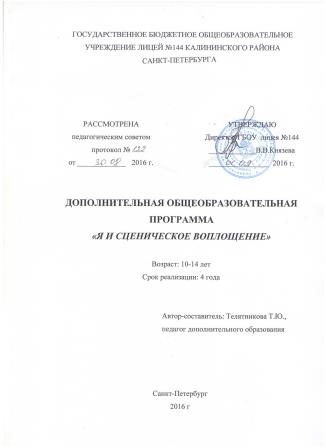 СОДЕРЖАНИЕПояснительная записка …………………………………....................3Учебно-тематический план 1 года обучения……..............................7Содержание 1 года обучения…………………………….………….8Учебно-тематический план 2 года обучения………………………10Содержание 2 года обучения…………………………….…………..11Учебно-тематический план 3 года обучения………………………13 Содержание  3 года обучения……………………………………….13Учебно-тематический план 4 года обучения………………………15Содержание 4 года обучения……………………………………….16Методическое обеспечение программы……………………………..19Материальное обеспечение программы………………….…………..29Список литературы……………………………………………………30ПОЯСНИТЕЛЬНАЯ ЗАПИСКАОсобенность театрального искусства – массовость, зрелищность, синтетичность – всё это даёт богатейшее поле для развития личности ребёнка, ее  эстетического воспитания на великих примерах театральной классики, позволяет  широко использовать возможности ребёнка в организации досуга. Занятия в театральном коллективе сочетаются с занятиями танцем, музыкой, изобразительным искусством и прикладными ремеслами. Таким образом, каждому есть поле для применения своих способностей и максимальной самореализации. В современном обществе для достижения успеха в любой сфере деятельности мало оставаться только хорошим специалистом. Умение держаться перед аудиторией, хорошо поставленная дикция, коммуникативные навыки, приобретённые на занятиях студии через творческие театральные игры, сценические этюды и постановки, позволят легче добиться признания в обществе и профессии в будущем.      Реализация программы с помощью выразительных средств театрального искусства таких как, интонация, мимика, жест, пластика, походка не только знакомит с содержанием  определенных литературных произведений, но и учит детей воссоздавать конкретные образы, глубоко чувствовать события, взаимоотношения между героями этого произведения. Театральная игра способствует развитию детской фантазии, воображения, памяти, всех видов детского творчества: художественно-речевого, музыкально-игрового, танцевального, сценического.  Программа «Я и сценическое воплощение» - это программа эстетического и нравственного воспитания, основанная на  традициях русской и зарубежной классики. Освоение её будет способствовать привитию  правильного художественного вкуса в литературном, музыкальном, театральном творчестве, расширит кругозор детей.Занимаясь театральным творчеством,  каждый участник процесса учится правильному взаимодействию с партнёром, личной ответственности за коллективное дело, приобретает бесценные коммуникативные навыки в непринуждённой творческой обстановке.Образовательная программа «Я и сценическое воплощение» является модифицированной программой,  имеющей художественную направленность. Уровень ее освоения общекультурный. Актуальность программы заключается в том, что формирование личности ребенка в младшем подростковом возрасте должно происходить в тесном  творческом  взаимодействии со сверстниками, взрослыми, давать возможность расширения социального опыта и саморазвития, а занятия по программе позволяют ребёнку реализоваться в доброжелательной обстановке взаимного внимания, нести ответственность за общее дело.    Целесообразность   программы заключена  в  эффективной  организации    воспитательного  и    творческого  процессов, основывающихся  на  единстве  формирования  сознания,  восприятия  и  поведения   детей. На занятиях театральным творчеством создаются условия для развития способностей к общению, происходит  целенаправленное  влияние  на  вербальные  и  сенсорно-двигательные  навыки  учащихся,  развивается  творческая  и  эмоционально – волевая  активность,  нравственные  личностные  качества, активизируются  мыслительные  процессы  и  познавательный  интерес, раскрываются  индивидуальные  творческие  задатки.Особенностью программы является развитие художественно – творческих способностей учащихся  через культурно-историческое наследие нашего города. Программа  предоставляет возможность использовать социокультурное пространство Санкт-Петербурга: знакомит с театральной жизнью города,  специальной и художественной литературой, позволяет участвовать в создании  сценических произведений в контексте литературной,  художественной,  исторической, эстетической жизни великого города. Всё это способствует  формированию  личности  истинного  петербуржца.Цель Создание условий для развития личности ребенка, способного к творческому самовыражению через овладение основами театральной деятельности.Задачи программы:Обучающие:научить навыкам коллективного взаимодействия в театральной деятельности;обучить приёмам театральной деятельности;Обучить основам музыкальной грамотности.Развивающие:развивать речевой аппарат  учащихся;развить воображение, ассоциативное мышление, фантазию, изобретательность; развивать стремление  творчески  относиться к любой работе.Воспитательные:формировать навыки общения и коллективного творчества; воспитывать правильное отношение к конструктивной критике и позитивное отношение к творческим успехам в коллективе; дать представление об особенностях театральной деятельности и культурной жизни Санкт-Петербурга.Предложенная программа является вариативной, комплексной, разноуровневой, при возникновении необходимости допускается корректировка содержания и форм занятий, времени прохождения материала.Программа предполагает решение образовательных, воспитательных и развивающих задач с учетом возрастных и индивидуальных особенностей развития воспитанников. Условия реализации программыПрограмма рассчитана на детей и подростков от 10 до 14 лет. Программа рассчитана на 4 года.Количество занятий в год: 216 часов.Количество занятий: 2 раза в неделю по 3 часа.Количество учащихся в группах:  1  года обучения - 15 человек,                                                       2,3 и 4 года обучения – 12 человек.Форма организации  детей: групповая. Форма работы учащихся на занятии: групповая,  в парах.Принимаются все желающие дети от 10 до 14 лет. Набор и формирование групп осуществляется без вступительных испытаний. Может проводиться дополнительный набор на  2 и последующие года обучения  по результатам собеседования.Предполагается, что к концу  обучения по программе обучающиеся разовьют навыки общения  друг с другом, со зрителем, проявят свои творческие способности, получат опыт коллективной и индивидуальной ответственности за общее творческое дело, научатся стремиться к совершенству и проявят интерес к искусству театра и театральной жизни  Санкт-Петербурга.Формы проведения занятий:играбеседаиллюстрированиеизучение основ сценического мастерствамастерская образамастерская костюма, декорацийинсценирование прочитанного произведенияпостановка спектакляпосещение спектакляработа в малых группахактёрский тренингэкскурсиявыступление Формы подведения итогов: концерт, презентация, спектакль.Ожидаемые результаты:К концу обучения учащийся должен знать:- историю театра, особенности   театральных профессий;- виды театрального искусства,  взаимосвязь театра с другими видами искусства;- знать о принятых в обществе нормах поведения в театре; - сформировать навыки зрительской культуры;- знать о понятиях «театр» как здание и театр как явление общественной жизни;уметь:уметь использовать приёмы сценического взаимодействия и коммуникативной  культуры в зарисовке, в сценической постановке;уметь применять  приобретённые навыки правильного взаимодействия в социальной среде.уметь пользоваться на сцене средствами театральной  выразительности, широко использовать речевые, пластические и музыкальные возможности;уметь проявлять эмоции на сцене, сопереживать герою, объяснять  причины поступков театральных персонажей и своё к ним отношение. оценивать театральное искусство, выражать собственное  мнение при посещении театра;Иметь  представление: об оформлении сцены;о нормах поведения на сцене и в зрительном зале;об особенностях театральной деятельности и культурной жизни Санкт-Петербурга.Результативность освоения данной программы осуществляется через использование разнообразных способов проверки: текущий контроль знаний, умений и навыков в процессе практической работы на занятиях и на репетициях;тематический контроль умений и навыков при анализе  творческой  работы;итоговый контроль умений, знаний и навыков при анализе итоговой работы.Формы подведения итогов: концерт, презентация, спектакль, конкурс.На протяжении всего процесса обучения дети учатся правильно анализировать и оценивать свою работу. Их оценочная деятельность предусматривает следующие этапы:оценка педагога;совместная оценка обучающегося и педагога;самооценка.УЧЕБНО-ТЕМАТИЧЕСКИЙ ПЛАН1 год обучения Содержание программы первого года обученияТема 1.  Вводное занятие. Теория. Что такое литературная сказка.  Детские писатели-сказочники.  Писатели- сказочники нашего города. Инструктаж по технике безопасности. История возникновения театров. Зарождение театра в нашем городе.Практика. Речевая гимнастика. Упражнения ритмопластики, игры на развитие взаимодействия и внимания.Тема 2. Портреты героев сказки. Теория. Портреты героев сказки. Образ героя. Я создаю образ героя сказки. Практика. А.С.Пушкин – играем героев  его сказок. Создаём образ персонажа.Тема  3.  Здравствуй, сказка.  Теория. Сценография к спектаклю. Костюмер. Сказки А.С.Пушкина. Практика. Работа театральных мастерских. Рисуем эскизы. Изготовление декораций и реквизита. Рисуем эскизы костюмов. Создаём миниатюру «Сказки Арины Родионовны».Тема 4.  Я в сказке. Теория. Язык роли. Пластические особенности роли. Характер героя литературной сказки.Практика.  Работа над ролью в спектакле. Сценическое воплощение , взаимодействие с партнёром в сценическом пространстве. Голос артиста на сцене.Тема 5.  Рождение сказки.  Теория. Особенности  коллективной работы на сцене. Как научится контролировать движения и голос на сцене. С какими видами искусства соприкасается театральное творчество. Практика. Сценическое взаимодействие. Репетиционный процесс. Играем сказку. Взаимодействие со зрителем. Работа над ролью.Тема 6.  Чудо творчества. Практика. Представление. Спектакль –сказка.  Тема 7. Образ героя в спектакле. Теория. Способы наблюдения. Из чего складывается сценический образ.   Что такое импровизация. Инструктаж по технике безопасности. Практика.. Речевая гимнастика. Упражнения ритмопластики.Отрывок из спектакля. Как оживает литературный образ на сцене.Тема 8.  Театральные профессии.  Теория. Как создать эскизы костюмов к сказке. Виды театрального искусства. Театры Санкт-Петербурга творят для детей. Практика. Работа театральных мастерских. Изготовление декораций и реквизита, костюмов к постановке. Создание визуального образа и грима героя спектакля .Тема 9. Волшебство воплощения роли. Игра на сцене. Теория. Стихотворный  и прозаический текст. Пауза и ударение в  тексте. Характер героя сказки. Как персонаж двигается. Темп .Образ героя сказки. Практика. Работа над ролью. Темп моего  персонажа. Взаимодействие на сцене. Работа над ролью.  Репетиция сцен из спектакляТема 10. Я выступаю на сцене. Теория. Из чего складывается спектакль. Роль и движение. Сценическое движение. Практика. Репетиционный процесс  Учусь играть с декорациями и реквизитом. Учусь взаимодействию с партнёром. Моя роль и движение. Творим спектакль вместе. Тема 11. Итоговое занятие.Практика. Спектакль.  Представление для гостей студии. Рефлексия после просмотра. Анализ своей работы.Тема 12. Участие в концертной деятельности ОУ. Артистическая деятельность.Теория. Общение со зрителем. Речь актёра.Практика. Участие  в концертах, посвящённых государственным праздникам Российской Федерации в  лицее,  в традиционных лицейских концертах.Тема 13. Знакомство с основами музыкальной грамотности.Теория. Основы нотной грамоты. Что такое октава. Виды певческого искусства. Как правильно настроиться на исполнение. Как усилить звучание своего голоса.Как слушать аккомпаниатора. Что такое дирижирование. Особенности исполнения песни в хоре и ансамбле.Практика. Исполнение выученной песни и анализ голосовых и слуховых ощущений.Тема 14. Учусь петь.Теория. Как правильно исполнить песню в ансамбле и соло. Как петь хором.Практика. Разучивание песни. Подготовка к концертной деятельности.Тема 15.  Участие в концертной деятельности ОУ. Музыкальная деятельность.Теория. Общение со зрителем. Как настроиться на выступление.Практика. Участие  в концертах, посвящённых государственным праздникам Российской Федерации в  лицее,  в традиционных лицейских концертах.Ожидаемые результаты 1 года обучения:К концу обучения учащийся должен знать:историю возникновения театра и театра в России, особенность древнегреческого театра;виды старинных театрализованных  представлений,  взаимосвязь театра с другими видами искусства;знать о принятых в обществе нормах поведения в театре; о правилах звучания голоса;знать о понятиях «театр» как здание и театр как явление общественной жизни;уметь:уметь пользоваться приёмами сценического взаимодействия в паре и коммуникативной  культурой в зарисовке, в небольшой сценической постановке;уметь применять  приобретённые навыки правильного взаимодействия в социальной среде;уметь пользоваться на сцене  средствами речевой выразительности и музыкальной выразительности, доступными для возраста, при исполнении произведения в ансамбле; уметь проявлять простые эмоции на сцене, сопереживать герою, анализировать  причины поступков театральных персонажей и своё к ним отношение;           оценивать  театральную постановку и выражать собственное  мнение о костюмах, реквизите, замечать яркие особенности игры артистов;уметь пользоваться  некоторыми средствами голосовой выразительности ;иметь  представление: об оформлении сцены;о нормах поведения на сцене и в зрительном зале;о нотах малой и большой октав, ритме и характере в музыке;об особенностях театральной деятельности и культурной жизни Санкт-Петербурга.   Учебно-тематический план   2-й год обученияСодержание программы второго года обученияТема 1 Комплектование группы.Теория. Сценические средства актёра. Инструктаж по технике безопасности.Практика. Летние истории. Импровизации. Упражнения актёрского и речевого тренинга.Тема 2 Из чего складывается театральное  творчество. Теория. Из чего складывается театральное творчество. Басня. Артикуляция, дыхание и дикция. Логика и мелодика речи. Практика. И.А.Крылов «Ворона и лисица»Знакомство с пьесой. Знакомство с героями пьесы.Тема 3 Театральная  игра. Теория. Театральная игра. «Гимнастика чувств».Наш город и театральное искусство. Практика. Ритм и настроение. Движение в различном ритме. Темпоритм по кругу совместно и поочерёдно.Знакомство с героями пьесы. Наблюдение за событийными ситуациями. Возрастные наблюдения. Наблюдения за животными.Тема 4 Наблюдение и этюд. Теория.  Как работать :парный этюд со словами в предлагаемых обстоятельствах. Герои пьесы оживают.Практика. Работа в паре без слов. Разыгрывание :невероятные ситуации. Мои сверстники в предлагаемых обстоятельствах. Сверстники в школе. Этюд со знакомым действием. Как двигаются герои пьесы.Тема 5 Театральный костюм и декорация. Теория. Изготовление эскизов к спектаклю. Театральные мастерские Петербурга.Практика.  Рисуем героев пьесы.Тема 6 Творю и импровизирую. Теория. Ритм и настроение. Виды движения в различном ритме. Спектакли о сверстниках в репертуаре театров Петербурга. Инструктаж по технике безопасности. Практика. Сценические зарисовки. Темпоритм по кругу совместно и поочерёдно с  предметами.  Показываю  характер литературного героя. Как оживить литературного героя артистическими средствами. Репетиционный процесс.Тема  7  Учимся работать с партнёром. Теория. Привычное общее дело. Что такое этюд в паре в предлагаемых обстоятельствах. Ровесники в фантастических  и реальных обстоятельствах. Элементы пантомимы. Практика. Репетиционный процесс.  Импровизирую в группе и в паре. Создание характера. Помогаем партнёру. Словесное взаимодействие. Этюд в паре в предлагаемых обстоятельствах.Тема  8  Рождение  спектакля. Теория. Построение событийного ряда пьесы. Сценическое настроение и ритм. Взаимодействие на сценической площадке. Практика. Изготовление декораций и реквизита к спектаклю. Репетиционный процесс и работа с декорациями.Тема  9  Театральная мастерская Теория. Театральный грим и образ героя пьесы. Создание костюмов к спектаклю. Театральные мастерские города. Практика. Сценическое проживание роли в декорациях. Ритм и настроение. Движение в различном ритме. Темпоритм по кругу совместно и поочерёдно с  палками. Детские импровизации с ритмом. Создание костюмов к спектаклю. Репетиционный процесс.Тема 10 Волшебство сцены. Теория. Чудо рождения спектакля. Н.Черкасов.Практика. Репетиционный процесс. Я в образе героя пьесы. Сцены из спектакля. Детские импровизации с ритмом. Театральные игры.Тема 11. Участие в концертной деятельности ОУ. Артистическая деятельность.Теория. Общение со зрителем. Речь актёра. Репертуар для детей в нашем городе.Практика. Участие  в концертах, посвящённых государственным праздникам Российской Федерации в  лицее,  в традиционных лицейских концертах. Участие в районных и городских театральных конкурсах. Творческий отчёт студии.Тема 12. Знакомство с основами музыкальной грамотности.Теория. Основы нотной грамоты. Как правильно подготовить голосовой аппарат к исполнению . Головные  резонаторы. Как настроиться на исполнение в ансамбле. Полётность голоса. Особенности исполнения музыкального произведения.Практика.  Разучивание и исполнение  музыкальных упражнений,  анализ голосовых и слуховых ощущений.Тема 13. Учусь петь.Теория. Как правильно исполнить песню в ансамбле и соло. Как петь хором.Практика. Разучивание песни. Подготовка к концертной деятельности, анализ голосовых и слуховых ощущений..Тема 14.  Участие в концертной деятельности ОУ. Музыкальная деятельность.Теория. Общение со зрителем. Как настроиться на выступление.Практика. Участие  в концертах, посвящённых государственным праздникам Российской Федерации в  лицее,  в традиционных лицейских концертах. Участие в районных и городских конкурсах.Ожидаемые результаты 2 года обучения:К концу обучения учащийся должен знать:историю развития театрального искусства в Петербурге, детские театры города;виды  театральных представлений  ,  взаимосвязь театра с другими видами искусства;знать о принятых в обществе нормах поведения в театре; о правилах звучания голоса на сцене  и правильном выразительном чтении прозы;уметь:уметь пользоваться приёмами сценического взаимодействия в паре и группе, коммуникативной  культурой в работе над спектаклем;уметь применять  приобретённые навыки правильного взаимодействия в социальной среде, в творческой обстановке ;уметь пользоваться на сцене средствами речевой выразительности и музыкальной выразительности при исполнении произведения в группе и ансамбле; уметь проявлять  эмоции, соответствующие возрасту, на сцене, сопереживать герою-ровеснику, анализировать  причины поступков театральных персонажей и своё к ним отношение;           оценивать  театральную постановку и выражать собственное  мнение о костюмах, реквизите, замечать яркие особенности игры артистов;уметь пользоваться  некоторыми средствами голосовой выразительности ;иметь  представление: об оформлении сцены;о нормах поведения на сцене и в зрительном зале;о нотах малой и большой октав, ритме и характере в музыке;о актёрском взаимодействии на сцене;об особенностях театральной деятельности и культурной жизни Санкт-Петербурга.Учебно-тематический план   3-й год обученияСодержание программы третьего года обученияТема 1 Вводное занятие. Теория. Петровский театр. Инструктаж по технике безопасности.Практика. Повторение упражнений речевого, дыхательного тренинга. Чтение басни И.А.Крылова. Коллективное взаимодействие. Движение в различном ритме. Темпоритм по кругу совместно и поочерёдно с  предметами. Повторение упражнений речевого, дыхательного тренинга.Тема 2 Погружение  в историю.Теория. Фантазия и воображение. Поэзия военных лет.Практика. Знакомство со сценарием исторического  литературно-драматического монтажа . Движение в различном ритме. Темпоритм по кругу совместно и поочерёдно с  предметами.Тема 3  Исторические  декорации.Теория. Темп времени. Импровизация в предлагаемых обстоятельствах. Краски исторического времени. Исторический костюм.Практика. Историческая литературно-драматическая композиция. Погружение в обстоятельства. Ритм и настроение. Движение в различном ритме. Детские импровизации с ритмом.Тема 4 Наблюдение и этюд. Образ исторического героя.Теория. Театр блокадного Ленинграда. Исторические зарисовки. Использую речевую паузу.Практика. Исторические зарисовки. Немая импровизация в предлагаемых исторических обстоятельствах. Диалог в предлагаемых исторических обстоятельствах. Воздействие на партнёра. Движение в различном ритме. Темпоритм по кругу совместно и поочерёдно с  предметами. Литературно-драматическая композиция. Создание образа героя.Тема 5 Импровизация. Теория. Спасение культурного наследия в блокадном Ленинграде. Использование ритма для передачи настроения.Практика. Ритм и настроение. Движение в различном ритме. Детские импровизации с ритмом. Предлагаемые обстоятельства. Литературно-драматическая композиция.  Создание образа героя. Использование ритма для передачи настроения. Зарисовка в паре. Ритмические зарисовки. Игры по выбору детей
Тема 6 Театральные приёмы. Речевая пауза  и темп речи. Теория. Речевая пауза  и темп речи. Речевая пауза  и темп речи. Чтение стихотворного текста. Стихотворная  историческая зарисовка. Герой поэтического произведения. Речевая пауза  и темп речи. Чтение героической прозы. Практика.  Литературно-драматическая композиция. Репетиционный процесс.Тема 7. Темп и характер движения.Теория. Темп и характер движения. Блокадные хроники.Практика. Театральные приёмы.  Как двигается мой исторический персонаж. Литературно-драматическая композиция. Репетиционный процесс.Тема 8 Взаимодействие на сцене. Теория. Взаимодействие в различных обстоятельствах. Историческая декорация.Практика. Ритмические зарисовки. Влияние на партнёра. Импровизация на историческую тему. Исторический этюд. Литературно-драматическая композиция. Репетиционный процесс.Тема 9 Сценическая постановка.  Теория. Ритм музыкального произведения и пластическое его выражение. Общее настроение сцены.Практика. Литературно-драматическая композиция. Репетиционный процесс. Взаимодействие на сценес партнёром и в группе. Погружение в обстоятельства. Заданные предлагаемые обстоятельства. Работа над сценическим образом. Примеряю сценический костюм.Тема 10 Репетиционный  период.Теория. Общий ритм спектакля. Образ времени на сцене.Практика. Литературно-драматическая композиция.  Репетиционный процесс. Ритмические зарисовки в группе. Объединение усилий всех мастерских для создания образа спектакля. Взаимодействие моего героя с другими. Моё место в спектакле.Тема 11  Итоговое занятие. Теория  Проживание исторических обстоятельств .Практика. Литературно-драматическая композиция.  Творческий отчёт. Обсуждение итогов творческой деятельности. Любимые актёрские  игры по выбору детей. Тема 12. Участие в концертной деятельности ОУ. Артистическая деятельность.Теория. Взаимодействие со зрителем. Речь актёра на сцене. Фестивальное движение.Практика. Участие  в концертах, посвящённых государственным праздникам Российской Федерации в  лицее,  в традиционных лицейских концертах. Участие в районных и городских театральных конкурсах. Творческий отчёт студии.Тема 13. Знакомство с основами музыкальной грамотности.Теория. Основы нотной грамоты. Приёмы подготовки голосового аппарата  к исполнению. Головные и грудные резонаторы. Как настроиться на исполнение в ансамбле. Полётность голоса. Особенности исполнения музыкального произведения.Практика.  Разучивание и исполнение  музыкальных упражнений,  анализ голосовых и слуховых ощущений.Тема 14. Учусь петь.Теория. Средства музыкальной выразительности. Необходимый музыкальный теоретический минимум артиста.Практика. Разучивание песни. Подготовка к концертной деятельности, анализ голосовых и слуховых ощущений. Использование резонансной системы певца. Певческое дыхание. Грудное резонирование.Тема 15.  Участие в концертной деятельности ОУ. Музыкальная деятельность.Теория. Общение со зрителем. Как настроиться на выступление.Практика. Участие  в концертах, посвящённых государственным праздникам Российской Федерации в  лицее,  в традиционных лицейских концертах. Участие в районных и городских конкурсах.Ожидаемые результаты 3 года обучения:К концу обучения учащийся должен знать:о жизни искусства в блокадном Ленинграде;о видах  театрального искусства на сценических площадках города;  о взаимосвязи театра с искусством живописца, костюмера, композитора, гримёра и о устройстве современного театра;знать о принятых в обществе нормах поведения в театре; о приёмах звучного исполнения  и правильном выразительном чтении поэтического произведения;уметь:уметь пользоваться приёмами сценического взаимодействия в спектакле, коммуникативной  культурой в работе над спектаклем;уметь применять  приобретённые навыки правильного взаимодействия в социальной среде, в творческой обстановке ;уметь пользоваться на сцене средствами речевой выразительности и музыкальной выразительности при исполнении произведения в группе и ансамбле; уметь проявлять  эмоции, соответствующие возрасту, на сцене, сопереживать герою-ровеснику из другой исторической эпохи, анализировать  причины поступков театральных персонажей другого времени и своё к ним отношение;           оценивать  театральную постановку и выражать собственное  мнение о костюмах, реквизите, замечать  особенности игры артистов;уметь пользоваться   средствами голосовой выразительности, доступными речевому аппарату ребёнка, соответствующего возрасту 12-13 лет ;иметь  представление: об оформлении сцены и работе людей разных профессий в театре;о нормах поведения на сцене и в зрительном зале;о нотной грамоте, необходимой для выступления в ансамбле;о актёрском взаимодействии на сцене;об особенностях театральной деятельности и культурной жизни Санкт-Петербурга.Учебно-тематический план   4-й год обученияСодержание программы четвёртого года обученияТема 1 Вводное занятие..  Теория. Что такое музыкальный спектакль и его виды. Инструктаж по технике безопасности.Практика. Повторение упражнений речевого, дыхательного тренинга. Движение в различном ритме. Темпоритм  по кругу совместно и поочерёдно с  предметами. Импровизации в паре на тему  музыкальной сказки.Тема  2  Музыка в спектакле. Теория.  Как создаётся музыкальный спектакль. Практика. Движение в различном ритме. Темпоритм по кругу совместно и поочерёдно с  предметами. Пластические импровизации на тему музыкальной   сказки.Тема 3 Ритм и движение на сцене. Теория.  Ритм и настроение. Музыкальный театр в Санкт-Петербурге.Практика. Ритм и настроение. Движение в различном ритме. Детские импровизации с ритмом. Ритмический этюд. Пластические  импровизации  в группе на тему  музыкальной сказки.Тема 4 Импровизации.  Теория. Театральный словарик.Практика. Игры с ритмом и настроением. Движение в различном ритме. Детские импровизации с ритмом. Музыкальный сюрприз. Ритмический этюд и настроение персонажей. Пластические импровизации на тему музыкальной сказки в паре и в группе.Тема 5  Театральные приёмы. Речевая пауза и темп речи. Теория. Как использовать речевую паузу и различные темпы речи.Практика. Ритм музыкального произведения и пластическое его выражение. Ритмическая зарисовка. Голос и пластическое выражение в музыкальной сказке.Построение диалога и движения на сцене.Тема 6 Сценический грим и костюм. Теория. Сценический грим и костюм.Практика. Ритм музыкального произведения и пластическое его выражение. Ритмическая зарисовка. Характер и грим. Характер героя пьесы и костюм.Тема 7 Взаимодействие на сцене. Теория. Дыхание и движение. Театральный словарик.Практика. Движение в различном ритме. Темпоритм по кругу совместно и поочерёдно с  предметами в группе.  Коллективное движение под музыку.  Игры и ритмические упражнения .Тема 9  Работа над пьесой. Теория. Как придумать образ своего героя. Инструктаж по технике безопасности.Практика. Сцены  из  музыкальной сказки . Движение в спектакле. Пластика героя пьесы. Создание позитивного образа. Как реализовать «Если бы…» Тема 10 Музыкально –пластическая импровизация. Теория. Ритм музыкального произведения и пластическое его выражение. Практика. . Ритмическая зарисовка. Музыкальные сцены  из  сказки. Учимся двигаться под музыку. Учимся петь и двигаться.Тема 11 Заданные предлагаемые обстоятельства.Теория. Как трудно быть смешным. Юмор в сказке.Практика. Ритм и настроение. Движение в различном ритме. Детские импровизации с ритмом. Ритмический этюд и комедия. Элементы комедии  в сказке. Способы речевой выразительности для создания комической ситуации.Тема 12 Средства музыкальной выразительности.Теория. О различных средствах музыкальной выразительности.Практика. Сценическая постановка. Ритм спектакля. Гармоничное сочетание звука и движения. Музыкальное звучание и пластика героя пьесы. Тема 13 Декорация и реквизит.Теория. Декорация и реквизит к музыкальному спектаклю. Музыка и настроение в красках. Музыкальные аллегории в нашем городе.Практика.  Театральная мастерская. Декорации к сказке .Эскизы  и изготовление реквизита. Работа в декорациях и с предметами.Тема 14 Репетиционный  период. Теория. Ритм спектакля. Театральный словарик. Приёмы сценического взаимодействия.Практика. Сценическое взаимодействие. Сцены из музыкальной сказки. Ритм музыкального произведения и пластическое его выражение. Ритмическая зарисовка. Репетиционный процесс. Тема 15. Итоговое занятие.Практика. Музыкальный спектакль. Ритмические упражнения и игры по выбору детей. Творческие игры по выбору детей. Творческий отчёт.Тема 12. Участие в концертной деятельности ОУ. Артистическая деятельность.Теория. Взаимодействие со зрителем. Речь актёра на сцене. Фестивальное движение.Практика. Участие  в концертах, посвящённых государственным праздникам Российской Федерации в  лицее,  в традиционных лицейских концертах. Участие в районных и городских театральных конкурсах. Творческий отчёт студии.Тема 13. Знакомство с основами музыкальной грамотности.Теория. Основы нотной грамоты . Приёмы подготовки голосового аппарата  к исполнению. Головные и грудные резонаторы. Как настроиться на исполнение в ансамбле и соло.  Особенности исполнения музыкального произведения к спектаклю.Практика.  Разучивание и исполнение  музыкальных упражнений в ансамбле и соло,  анализ голосовых и слуховых ощущений.Тема 14. Учусь петь.Теория. Средства музыкальной выразительности. Необходимый музыкальный теоретический минимум артиста. Постановка дыхания и резонаторов.Практика. Разучивание песни. Подготовка к концертной деятельности, анализ голосовых и слуховых ощущений. Использование резонансной системы певца. Певческое дыхание. Разучивание и исполнение песен к музыкальному спектаклю. Тема 15.  Участие в концертной деятельности ОУ. Музыкальная деятельность.Теория. Общение со зрителем артиста во время исполнения песни. Как настроиться на выступление.Практика. Участие  в концертах, посвящённых государственным праздникам Российской Федерации в  лицее,  в традиционных лицейских концертах. Участие в районных и городских конкурсах.Ожидаемые результаты:К концу обучения учащийся должензнать:- историю развития театра, исторические особенности театров Санкт-Петербурга;- виды театрального искусства,  как взаимодействует искусство театра с другими видами искусства;- знать о принятых в обществе нормах поведения в театре; - сформировать навыки зрительской культуры;- знать о понятиях «театр» как здание и театр как явление общественной жизни;уметь:уметь использовать приёмы сценического взаимодействия и коммуникативной  культуры в зарисовке, в сценической постановке;уметь применять  приобретённые навыки правильного взаимодействия в социальной среде;уметь пользоваться на сцене средствами театральной выразительности, средствами речевой, пластической и музыкальной выразительности;уметь проявлять эмоции на сцене, сопереживать герою, объяснять  причины поступков театральных персонажей и своё к ним отношение;оценивать театральное искусство,  уметь выражать  собственное  мнение о пьесе, постановке спектакля и актёрской работе;Иметь  представление: об оформлении сцены;о театральных профессиях;о музыкальной терминологии артиста;о нормах поведения на сцене и в зрительном зале;об особенностях театральной деятельности и культурной жизни Санкт-Петербурга.Методическое обеспечение программы.1-ый год обучения2-ой год обучения3-ий год обучения4-ый год обученияДидактический материалМатериальное обеспечение программы (на группу)Используемые  интернет-ресурсыСайт www.k175.ru  - наш сайт театральной студии «Клик» с театральными отчётами и планамиРазработки  Е.Ю.Кудрявцевой для театральной студии.  Сайт:Фестиваль педагогических идей «Открытый урок» http://festival.1september.ru/articles/313886/http://www.tyuz-spb.ru -ТЮЗhttp://family-theatre.ru/- Школа «Театральная семья»http://taburetkafest.ru/content/detskiy-teatralno-poeticheskiy-  фестиваль «Табуретка»http://www.theatremuseum.ru/- Театральный музейhttp://sptl.spb.ru/-  Театральная библиотекаhttp://cvrakadem.ru/  -ЦВР «Академический»Список  литературы  для педагога:1. Алянский, Ю.Л. Азбука театра / Ю.Л. Алянский. – М. : АРКТИ, 1998. 2. Барышева, Т.А. Эмпатия и восприятие музыки. Взаимодействие искусств в педагогическом процессе / Т.А. Барышева. – М. : Инфа-М., 2000.3. Выготский, Л.С. Воображение и творчество в детском возрасте /  Л.С. Выготский. – М., 1991.4. Генералова, И.А. Театр : учебное пособие для детей / И.А. Генералова. – М. : Баласс, 2012.5. Давыдов, В.Г. От детских игр к творческим играм и драматизациям // Театр и образование : Сб. научных трудов / В.Г. Давыдов. – М., 1992. – С. 10–24. 6. Доронова, Т.Н. Развитие детей в театрализованной деятельности / Т.Н. Доронова. – М. : Просвещение, 1998. 7. Дорфман, Л. Эмоции в искусстве / Л. Дорфман. – М. : Педагогическое общество России, 2002.8. Зарубина, В.Е. Куклы / В.Е. Зарубина. – М. : ТЦ «Сфера», 2001. 9. Караманенко, Т.Н. Кукольный театр в детском саду / Т.Н. Караманенко. – М. : Учпедгиз, 1960.10. Кард, В. Сказки из пластилина / В. Кард, С. Петров. – СПб, 1997.11. Козлянинова, И.П. Речевой голос и его воспитание / И.П. Козлянинова, Э.М. Чарели. – М. : Просвещение, 1985.12. Крутенкова, А.Д.Кукольный театр. Программа, рекомендации, миниспектакли, пьесы. 1–9 классы / А.Д. Крутенкова. – Волгоград : Издательство «Учитель», 2008.13. Кулагина, И.Е. Художественное движение (метод Л.Н. Алексеевой) / И.Е. Кулагина. – Нижний Новгород – Москва, 1993.14. Лук, А.Н. Психология творчества / А.Н. Лук. – М. : Наука, 1988. – С. 4.15. Лукьянова, Е.А. Дыхание в хореографии / Е.А. Лукьянова. – М. : Просвещение,1979.16. Маханёва, М.Д. Театрализованные занятия в детском саду / М.Д. Маханёва. – М. : ТЦ «Сфера», 2001.17. Немеровский, А.П. Пластическая выразительность актёра / – М. : Просвещение, 1976.18. Панфилова, М.А. Игротерапия общения / М.А. Панфилова. – М. : Издательство «ГНОМ и Д», 2000.19. Парулина, О.В. Мир игрушек и поделок / О.В. Парулина. – Смоленск, 2000.20. Пикулева, Н.В. Слово на ладошке / Н.В. Пикулева. – М. : ТЦ «Сфера», 1997.21. Родари, Дж. Грамматика фантазии. Введение в искусство придумывания историй / Дж. Родари. – М., 1978.22. Савкова, З.В. Техника звучащего слова : методическое пособие / – М. : ВЛАДОС, 1998.Литература для учащихся:1.Шиф Л. Путешествия по Петербургу с Аликом и Гусариком./ Сказка-путеводитель. –С-Пб.: «Невский курьер», 1994.2. Нахимовский  А. М.   Театральное  действо  от  «А»  до  «Я»:  пособие  для  классных  руководителей.-М:  АРКТИ, 2010 3.Сухин И.Г. Веселые скороговорки для ,,непослушных звуков”. – Ярославль: Академия холдинг, 2002.4. Литературные тексты к драматическим постановкам любых изданий.
№темыТемаВсего часовВ том числеВ том числе№темыТемаВсего часовтеорияпрактика1Вводное занятие. 2112Портреты героев сказки.144103Здравствуй, сказка. 164124Я   в  сказке. 12395Рождение сказки.12396Чудо творчества.4137Образ героя в спектакле. 12398Театральные профессии. 12399Волшебство воплощения роли. Игра на сцене.  3282410Я выступаю на сцене. 2461811Итоговое занятие. 41312Участие в концертной деятельности ОУ. Артистическая деятельность.2011913Знакомство с основами музыкальной грамотности1614214Учусь петь. 4644215Участие в концертной деятельности ОУ. Музыкальная деятельность.1019ИТОГО21650166№темы     Тема         Всего часовВ том числеВ том числе№темы     Тема         Всего часовтеорияпрактика1Вводное занятие.2112Из чего складывается театральное  творчество.6243Театральная  игра.10194Наблюдение и этюд.225175Театральный костюм и декорация.4136Творю и импровизирую. 184147Учимся работать с партнёром.205158Рождение  спектакля.164129Театральная мастерская103710Волшебство сцены.1641211Участие в концертной деятельности ОУ. Артистическая деятельность. 2011912Знакомство с основами музыкальной грамотности1614213Учусь петь. 4644214Участие в концертной деятельности ОУ. Музыкальная деятельность.1019ИТОГО21644172№темыТемаВсего часовВ том числеВ том числе№темыТемаВсего часовтеорияпрактика1Вводное занятие.4132Погружение  в историю.8263Исторические  декорации.6154Наблюдение и этюд. Образ исторического героя.164125Импровизация. 143116Театральные приёмы. Речевая пауза  и темп речи.12397Темп и характер движения.8268Взаимодействие на сцене. 12399Сценическая постановка. 2051510Репетиционный  период.2051511 Итоговое занятие.41312Участие в концертной деятельности ОУ. Артистическая деятельность. 2011913Знакомство с основами музыкальной грамотности1614214Учусь петь. 4644215Участие в концертной деятельности ОУ. Музыкальная деятельность.1019ИТОГО21649167№темыТемаВсего часовВ том числеВ том числе№темыТемаВсего часовтеорияпрактика1Вводное занятие.4132Музыка в спектакле.12393Ритм и движение на сцене.8174Импровизации. 8175Театральные приёмы. Речевая пауза и темп речи.121116Сценический грим и костюм.8177Взаимодействие на сцене. 6158Работа над пьесой. 162149Музыкально –пластическая импровизация.41310Заданные предлагаемые обстоятельства.81711Средства музыкальной выразительности.81712Декорация и реквизит.41313Репетиционный  период. 2021814 Итоговое занятие.4-415Участие в концертной деятельности ОУ. Артистическая деятельность. 2011916Знакомство с основами музыкальной грамотности168817Учусь петь. 4644218Участие в концертной деятельности ОУ. Музыкальная деятельность.1019Итого21631185№РазделпрограммыФормы занятийПриёмы и методы организации образовательного процессаФормы подведения итоговСредства обученияВводное занятие. играбеседа Речевые игры Пластические игрыТворческие игры со словом. Игры со  стихотворным текстомобсуждениеТеатральные кубы, мячи, мелкие предметы для игрПортреты героев сказки. наблюдение, игратренингбеседа Речевые игры Пластические игрыИмпровизация творческий полукруг,эмоциональный тренингТворческие игры со словом. Игры со  стихотворным текстомобсуждениетворческая работаВыступлениеТеатральные кубы, мячи, мелкие предметы для игр, текст сценарияЗдравствуй, сказка. беседа, наблюдение, тренингрепетицияУпражнения на создание эмоциональной картинки. Ритмические игры в движении. Творческий полукругобсуждениетворческая работаТеатральные кубы, мячи, мелкие предметы для игр, текст сценария, реквизитЯ   в  сказке. беседа, наблюдение, играконкурстренингтворческая мастерскаятворческий полукруг,эмоциональный тренинг,коллективная театрализованная игра,мозговой штурмВыступлениеФото и видеоотчётСпектакльКруглый столТеатральные кубы, мячи, мелкие предметы для игр, текст сценария, реквизитРождение сказки.беседа, наблюдение, игратренингрепетиция творческая мастерскаятворческий полукруг,эмоциональный тренинг,коллективная театрализованная игра,коллективный тренингВыступлениеВидеоотчётОбсуждениеТеатральные кубы, мячи, мелкие предметы для игр, текст сценария, реквизит, декорации, костюмыЧудо творчества.беседа, наблюдение, играконкурстренингрепетиция, спектакль творческая мастерскаятворческий полукруг,эмоциональный тренинг,коллективная театрализованная игра,мозговой штурмколлективный тренингВыступлениеКруглый столТеатральные кубы, мячи, мелкие предметы для игр, текст сценария, реквизитОбраз героя в спектакле. беседа, наблюдение, игратренингрепетиция, Речевые игры Пластические игрыИмпровизация творческий полукруг,эмоциональный тренингРитмические игры в движении. Творческий полукругобсуждениетворческая работаВыступлениеКруглый столТеатральные кубы, мячи, мелкие предметы для игр, текст сценария, реквизитТеатральные профессии. беседа, наблюдение, творческая мастерскаяРитмические игры в движении. Творческий полукругобсуждениетворческая работаТеатральные кубы, мячи, мелкие предметы для игр, текст сценария, реквизит, краски, кисти, картон для декорацийВолшебство воплощения роли. Игра на сцене.   играрепетиция, спектакль Упражнения на создание эмоциональной картинки. Ритмические игры в движении. Творческий полукругобсуждениетворческая работаВыступлениеСпектакльТеатральные кубы, мячи, мелкие предметы для игр, текст сценария, реквизитЯ выступаю на сцене. конкурстренингрепетиция, спектакль творческая мастерскаяРечевые игры Пластические игрыИмпровизация творческий полукруг,ВыступлениеСпектакльТеатральные кубы, мячи, мелкие предметы для игр, текст сценария, реквизитИтоговое занятие. конкурсспектакль творческая мастерскаяРечевые игры Пластические игрыИмпровизация творческий полукруг,обсуждениетворческая работаВыступлениеТеатральные кубы, мячи, мелкие предметы для игр, текст сценария, реквизит, театральные костюмыУчастие в концертной деятельности ОУ. Артистическая деятельность.репетиция, спектакль Речевые игры Творческий полукругобсуждениеВыступлениеСпектакльТеатральные кубы, мячи, мелкие предметы для игр, текст сценария, реквизит, костюмы к выступлениюЗнакомство с основами музыкальной грамотностибеседа, наблюдение, играконкурсТворческий полукругМузыкальная игра,Музыкальное упражнениеобсуждениетворческая работаконкурсФортепьяно,гитара,стулья,обучающие плакатыУчусь петь. беседа, наблюдение,  демонстрация, играконкурс,тренинг,репетиция Творческий полукруг,Распевка,Музыкальная игра,Музыкальное упражнение обсуждениетворческая работаВыступлениеКонкурсФортепьяно,гитара,стулья,тексты песенУчастие в концертной деятельности ОУ. Музыкальная деятельность.конкурсрепетиция, спектакль осмыслениеМузыкальное упражнение, Распевка .ВыступлениеСпектакльВидеоотчётФортепьяно,гитара,стулья,тексты песен№РазделпрограммыФормы занятийПриёмы и методы организации образовательного процессаФормы подведения итоговСредства обученияВводное занятие.играбеседа Речевые игры Пластические игрыТворческие игры со словом. Игры со  стихотворным текстомобсуждениеТеатральные кубы, мячи, мелкие предметы для игрИз чего складывается театральное  творчество. наблюдение, игратренингбеседа Речевые игры Пластические игрыИмпровизация творческий полукруг,эмоциональный тренингобсуждениетворческая работаВыступлениеТеатральные кубы, мячи, мелкие предметы для игр, текст сценарияТеатральная  игра.беседа, наблюдение, тренингрепетицияУпражнения на создание эмоциональной картинки. Ритмические игры в движении. Творческий полукругобсуждениетворческая работаТеатральные кубы, мячи, мелкие предметы для игр, текст сценария, реквизитНаблюдение и этюд.беседа, наблюдение, играконкурстренингтворческая мастерскаятворческий полукруг,эмоциональный тренинг,коллективная театрализованная игра,мозговой штурмВыступлениеобсуждениеТеатральные кубы, мячи, мелкие предметы для игр, текст сценария, реквизитТеатральный костюм и декорация.беседа, наблюдение, творческая мастерскаяТворческий полукруг,Работа в группеИндивидуальное творческое заданиеВыступлениеФотоотчётВыставка работТеатральные кубы, мячи, мелкие предметы для игр, текст сценария, реквизит, декорации, костюмыТворю и импровизирую. беседа, наблюдение, играконкурстренингрепетиция, спектакль творческая мастерскаятворческий полукруг,эмоциональный тренинг,коллективная театрализованная игра,мозговой штурмколлективный тренингВыступлениеКруглый столТеатральные кубы, мячи, мелкие предметы для игр, текст сценария, реквизитУчимся работать с партнёром.беседа, наблюдение, игратренингрепетиция, Речевые игры Пластические игрыИмпровизация творческий полукруг,эмоциональный тренингРитмические игры в движении. Творческий полукругобсуждениетворческая работаВыступлениеКруглый столТеатральные кубы, мячи, мелкие предметы для игр, текст сценария, реквизитРождение  спектакля.беседа, наблюдение, творческая мастерскаяРитмические игры в движении. Творческий полукругобсуждениетворческая работаТеатральные кубы, мячи, мелкие предметы для игр, текст сценария, реквизит, краски, кисти, картон для декорацийТеатральная мастерская играрепетиция, спектакль Упражнения на создание эмоциональной картинки. Ритмические игры в движении. Творческий полукругобсуждениетворческая работаВыступлениеСпектакльТеатральные кубы, мячи, мелкие предметы для игр, текст сценария, реквизитВолшебство сцены.конкурстренингрепетиция, спектакль творческая мастерскаяРечевые игры Пластические игрыИмпровизация творческий полукруг,ВыступлениеСпектакльТеатральные кубы, мячи, мелкие предметы для игр, текст сценария, реквизитУчастие в концертной деятельности ОУ. Артистическая деятельность. конкурсспектакль творческая мастерскаяРечевые игры Пластические игрыИмпровизация творческий полукруг,обсуждениетворческая работаВыступлениеТеатральные кубы, мячи, мелкие предметы для игр, текст сценария, реквизит, театральные костюмыЗнакомство с основами музыкальной грамотностиОбъяснение,Демонстрация исполнения,Осмысление,конкурс Словесно- наглядный метод, музыкальная играобсуждениеконкурсФортепьяно,гитара,стулья,обучающие плакатыУчусь петь. беседа, наблюдение, играконкурсТворческий полукругМузыкальная игра,Музыкальное упражнениеобсуждениетворческая работаконкурсФортепьяно,гитара,стулья,обучающие плакаты, фонотека записей к выступлениям детейУчастие в концертной деятельности ОУ. Музыкальная деятельность.конкурсрепетиция, концерт,рефлексияТворческий полукругМузыкальная игра,Музыкальное упражнение обсуждениетворческая работаВыступлениеКонкурсФортепьяно,гитара,стулья,тексты песен,фонограммы песен№РазделпрограммыФормы занятийПриёмы и методы организации образовательного процессаФормы подведения итоговСредства обученияВводное занятие.играбеседа Речевые игры Пластические игрытворческий полукруг,обсуждениеТеатральные кубы, мячи, мелкие предметы для игрПогружение  в историю.наблюдение, игратренингбеседа Речевые игры Пластические игрыИмпровизация творческий полукруг,эмоциональный тренингкруглый столобсуждениетворческая работаТеатральные кубы, мячи, мелкие предметы для игр, текст сценарияИсторические  декорации.беседа, наблюдение, конкурстренингтворческая мастерскаяУпражнения на создание эмоциональной картинки ,Упражнение на развитие художественного чутья и вниманияСпектакльпраздниккруглый столобсуждениетворческая работаТеатральные кубы, мячи, мелкие предметы для игр, текст сценария, реквизитНаблюдение и этюд. Образ исторического героя.беседа, наблюдение, играконкурстренингрепетициятворческий полукруг,эмоциональный тренинг,коллективная театрализованная игра,мозговой штурмВыступлениеКруглый столТеатральные кубы, мячи, мелкие предметы для игр, текст сценария, реквизитИмпровизация. беседа, наблюдение, играконкурстренингрепетиция творческий полукруг,эмоциональный тренинг,коллективная театрализованная игра,ВыступлениеТеатральные кубы, мячи, мелкие предметы для игр, текст сценария, реквизит, декорации, костюмыТеатральные приёмы. Речевая пауза  и темп речи.беседа, наблюдение, играконкурстренингрепетиция творческий полукруг,коллективный тренингВидеоотчётобсуждениеобсуждениеТеатральные кубы, мячи, мелкие предметы для игр, текст сценария, реквизитТемп и характер движения.беседа, наблюдение, игратренингрепетиция, творческий полукруг,эмоциональный тренинг,коллективная театрализованная игра,мозговой штурмВыступлениеКруглый столТеатральные кубы, мячи, мелкие предметы для игр, текст сценария, реквизитВзаимодействие на сцене. беседа, наблюдение, игратренингрепетиция, Речевые игры Пластические игрыИмпровизация творческий полукруг,эмоциональный тренингРитмические игры в движении. Творческий полукругобсуждениетворческая работаВыступлениеКруглый столТеатральные кубы, мячи, мелкие предметы для игр, текст сценария, реквизит, краски, кисти, картон для декорацийСценическая постановка. беседа, наблюдение, творческая мастерскаяРитмические игры в движении. Творческий полукругобсуждениетворческая работаТеатральные кубы, мячи, мелкие предметы для игр, текст сценария, реквизитРепетиционный  период. играрепетиция, спектакль Упражнения на создание эмоциональной картинки. Ритмические игры в движении. Творческий полукругобсуждениетворческая работаВыступлениеТеатральные кубы, мячи, мелкие предметы для игр, текст сценария, реквизит Итоговое занятие.конкурстренингРечевые игры Пластические игрыВыступлениеСпектакльТеатральные кубы, мячи, мелкие предметы для игр, текст сценария, реквизит, театральные костюмыУчастие в концертной деятельности ОУ. Артистическая деятельность. конкурсспектакль Речевые игрыПластические игрыобсуждениетворческая работаВыступлениеспектакльТеатральные кубы, мячи, мелкие предметы для игр, текст сценария, реквизит, костюмы к выступлениюЗнакомство с основами музыкальной грамотностиОбъяснение,Демонстрация исполнения,Осмысление,конкурс Словесно- наглядный метод, музыкальная играобсуждениеконкурсФортепьяно,гитара,стулья,обучающие плакатыУчусь петь. беседа, наблюдение, играконкурсСловесно-наглядный метод,Творческий полукругМузыкальная игра,Музыкальное упражнениеобсуждениетворческая работаконкурсФортепьяно,гитара,стулья,тексты песенУчастие в концертной деятельности ОУ. Музыкальная деятельность.конкурсрепетиция, концерт,рефлексияТворческий полукругМузыкальная игра,Музыкальное упражнение обсуждениетворческая работаВыступлениеКонкурсФортепьяно,гитара,стулья,тексты песен№РазделпрограммыФормы занятийПриёмы и методы организации образовательного процессаФормы подведения итоговСредства обученияВводное занятие.играбеседа Речевые игры Пластические игрытворческий полукруг,обсуждениеТеатральные кубы, мячи, мелкие предметы для игрМузыка в спектакле.наблюдение, игратренингбеседа Речевые игры Пластические игрыИмпровизация творческий полукруг,эмоциональный тренингкруглый столобсуждениетворческая работаТеатральные кубы, мячи, мелкие предметы для игр, текст сценарияРитм и движение на сцене.беседа, наблюдение, конкурстренингтворческая мастерскаяУпражнения на создание эмоциональной картинки ,Упражнение на развитие художественного чутья и вниманияСпектакльпраздниккруглый столобсуждениетворческая работаТеатральные кубы, мячи, мелкие предметы для игр, текст сценария, реквизитИмпровизации. беседа, наблюдение, играконкурстренингрепетициятворческий полукруг,эмоциональный тренинг,коллективная театрализованная игра,мозговой штурмВыступлениеКруглый столТеатральные кубы, мячи, мелкие предметы для игр, текст сценария, реквизитТеатральные приёмы. Речевая пауза и темп речи.беседа, наблюдение, играконкурстренингрепетиция творческий полукруг,эмоциональный тренинг,коллективная театрализованная игра,ВыступлениеТеатральные кубы, мячи, мелкие предметы для игр, текст сценария, реквизит, декорации, костюмыСценический грим и костюм.беседа, наблюдение, играконкурстренингрепетиция творческий полукруг,коллективный тренингВидеоотчётобсуждениеобсуждениеТеатральные кубы, мячи, мелкие предметы для игр, текст сценария, реквизитВзаимодействие на сцене. беседа, наблюдение, игратренингрепетиция, творческий полукруг,эмоциональный тренинг,коллективная театрализованная игра,мозговой штурмВыступлениеКруглый столТеатральные кубы, мячи, мелкие предметы для игр, текст сценария, реквизитРабота над пьесой. беседа, наблюдение, игратренингрепетиция, Речевые игры Пластические игрыИмпровизация творческий полукруг,эмоциональный тренингРитмические игры в движении. Творческий полукругобсуждениетворческая работаВыступлениеКруглый столТеатральные кубы, мячи, мелкие предметы для игр, текст сценария, реквизит, краски, кисти, картон для декорацийМузыкально –пластическая импровизация.беседа, наблюдение, творческая мастерскаяРитмические игры в движении. Творческий полукругобсуждениетворческая работаТеатральные кубы, мячи, мелкие предметы для игр, текст сценария, реквизитЗаданные предлагаемые обстоятельства. играрепетиция, спектакль Упражнения на создание эмоциональной картинки. Ритмические игры в движении. Творческий полукругобсуждениетворческая работаВыступлениеТеатральные кубы, мячи, мелкие предметы для игр, текст сценария, реквизитСредства музыкальной выразительности.беседа, наблюдение, играконкурстренингтворческий полукруг,эмоциональный тренинг,коллективная театрализованная игра,мозговой штурмВыступлениеобсуждениеТеатральные кубы, мячи, мелкие предметы для игр, текст сценария, реквизитДекорация и реквизит.беседа, наблюдение, творческая мастерскаяТворческий полукруг,Работа в группеИндивидуальное творческое заданиеВыступлениеФотоотчётВыставка работТеатральные кубы, мячи, мелкие предметы для игр, текст сценария, реквизит, декорации, костюмыРепетиционный  период. беседа, наблюдение, играконкурстренингрепетиция творческий полукруг,эмоциональный тренинг,коллективная театрализованная игра,мозговой штурмколлективный тренингВыступлениеКруглый столТеатральные кубы, мячи, мелкие предметы для игр, текст сценария, реквизит Итоговое занятие.конкурстренингРечевые игры Пластические игрыВыступлениеСпектакльТеатральные кубы, мячи, мелкие предметы для игр, текст сценария, реквизит, театральные костюмыУчастие в концертной деятельности ОУ. Артистическая деятельность. конкурсспектакль Речевые игрыПластические игрыобсуждениетворческая работаВыступлениеспектакльТеатральные кубы, мячи, мелкие предметы для игр, текст сценария, реквизит, костюмы к выступлениюЗнакомство с основами музыкальной грамотностиОбъяснение,Демонстрация исполнения,Осмысление,конкурс Словесно- наглядный метод, музыкальная играобсуждениеконкурсФортепьяно,гитара,стулья,обучающие плакатыУчусь петь. беседа, наблюдение, играконкурсСловесно-наглядный метод,Творческий полукругМузыкальная игра,Музыкальное упражнениеобсуждениетворческая работаконкурсФортепьяно,гитара,стулья,тексты песенУчастие в концертной деятельности ОУ. Музыкальная деятельность.конкурсрепетиция, концерт,рефлексияТворческий полукругМузыкальная игра,Музыкальное упражнение обсуждениетворческая работаВыступлениеКонкурсФортепьяно,гитара,стулья,тексты песен№МатериалПримечанияПримечанияПодборка игр для театральной студии на 4 года обучения.  Подборка игр для театральной студии на 4 года обучения.  Электронный носительТаблицы  для  речевых упражнений в форме презентаций.Таблицы  для  речевых упражнений в форме презентаций.Электронный носительПальчиковые куклыПальчиковые куклы3 штукиСценарии спектаклей для постановок.«Сказки Пушкина»  «Золушка» «Тогда кончилось детство»  «Бременские музыканты»  «Кошкин дом» «Всё кувырком» Сценарии спектаклей для постановок.«Сказки Пушкина»  «Золушка» «Тогда кончилось детство»  «Бременские музыканты»  «Кошкин дом» «Всё кувырком» Электронный вид и размещение на  личном сайте, распечатка на каждого ребёнка выдаётся к началу репетиций.Фонограммы к спектаклям «Золушка» «Тогда кончилось детство»  «Бременские музыканты» «Всё кувырком»Фонограммы к спектаклям «Золушка» «Тогда кончилось детство»  «Бременские музыканты» «Всё кувырком»На дисках и на эл.носителяхВидеофильмы спектаклей коллектива «Сказки Пушкина»  «Золушка» «Тогда кончилось детство»  «Бременские музыканты»  «Кошкин дом»  Видеофильмы спектаклей коллектива «Сказки Пушкина»  «Золушка» «Тогда кончилось детство»  «Бременские музыканты»  «Кошкин дом»  Диски и эл.носительВидеозаписи выступлений студии «Коробка с карандашами» «Крылатые качели», отрывки из спектаклей студииВидеозаписи выступлений студии «Коробка с карандашами» «Крылатые качели», отрывки из спектаклей студииЭл.носительПодборка фонограмм  для музыкального оформления спектаклей и занятийПодборка фонограмм  для музыкального оформления спектаклей и занятий20 мелодий на электр. носителеПодборка театральных шумов для оформления спектаклейПодборка театральных шумов для оформления спектаклейЭлектр.носительФотографии театров Санкт-ПетербургаФотографии театров Санкт-ПетербургаРепродукции-4шт.Презентация-слайдшоуЭлементы театральных костюмов: очки-2пары,шляпы-4 штуки, накидки-1 штука,короны-2 штукиЭлементы театральных костюмов: очки-2пары,шляпы-4 штуки, накидки-1 штука,короны-2 штукиКарточки для коммуникативной игры «Винегрет из сказок»Карточки для коммуникативной игры «Винегрет из сказок»10 штукИнформация к репетициям в разделе «Театр» на личном сайтеИнформация к репетициям в разделе «Театр» на личном сайтеwww.k175.ru№ОборудованиеПримечания Актовый зал1Театральный  занавес с кулисами1Театральные ширмыВертикальные-3штГоризонтальная-1штМикшерский  звуковой пульт1Софиты2 штукиМикрофоны конденсаторные2 штукиМячи для упражнений12 штукМузыкальные инструменты бутафорские2 гитары,барабаны-2штШпага 1штПодушки3 штукиНакидка на стол1штПосуда Чайник-1шт, котелки-2штСвечи электрические12 штук